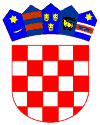           REPUBLIKA HRVATSKA                                                        OSJEČKO-BARANJSKA ŽUPANIJA                                                               KLASA: 112-07/22-01/05URBROJ: 2158-41-02-22-1Vladislavci,  8. studenoga 2022. godine Na temelju Odluke o financiranju projektnog prijedloga „Zaželi bolji život u općini Vladislavci 3“  Ministarstva rada, mirovinskog sustava, obitelji i socijalne politike,   KLASA: 983-01/22-01/13, URBROJ: 524-07-02-01-01/3-22-26  od 11. listopada 2022. godine, te Ugovora o dodjeli bespovratnih sredstava za projekte koji se financiraju iz Europskog socijalnog fonda, Operativnog programa Učinkoviti ljudski potencijali 2014-2020 "Zaželi – program zapošljavanja žena – faza II", Kodni broj: UP.02.1.1.16.0275, od 21. listopada 2022. godine, te članka 36. Statuta Općine Vladislavci („Službeni glasnik“ Općine Vladislavci br. 3/13, 3/17, 2/18, 4/20, 8/20 i 2/21) Općinski načelnik Općine Vladislavci,  objavljujeJAVNI NATJEČAJza prijam u radni odnos na određeno vrijeme na projektu "Zaželi – program zapošljavanja žena – faza III" , " Zaželi bolji život u općini Vladislavci 3"za prijem u radni odnos na određeno vrijeme u Općinu Vladislavci za potrebe provedbe aktivnosti u sklopu projekta "Zaželi – program zapošljavanja žena – faza III, Zaželi bolji život u općini Vladislavci 3, UP. 02.1.1. 16.0275" – radnica za pomoć i potporu starijim osobama i/ili osobama u nepovoljnom položaju i/ili osobama s invaliditetomBroj traženih osoba: 33Vrsta zaposlenja: predviđeno trajanje radnog odnosa na određeno – 6 mjeseciRadno vrijeme: puno radno vrijeme Mjesto rada: područje Općine Vladislavci Opis poslova:pomoć u dostavi namirnica, lijekova i drugih potrepština,pomoć u pripremi obroka u kućanstvima korisnika,pomoć u održavanju čistoće stambenog prostora/domova korisnika,pomoć u socijalnoj integraciji, posredovanju u ostvarivanju raznih prava (dostava lijekova, namirnica, plaćanje računa, dostava pomagala i sl.)pružanje podrške korisnicima kroz razgovore i druženje te uključivanje u društvo,pratnja i pomoć u raznim društvenim aktivnostima,i drugi poslovi vezani uz skrb starijih osoba i osoba u nepovoljnom položaju.      6.    Kandidati moraju ispunjavati sljedeće uvjete za prijem u radni odnos:punoljetnost,nezaposlene žene bez obzira na duljinu prijave u evidenciji HZZ-a s prednosti zapošljavanja za: žene starije od 50 godina (dokaz: preslika osobne iskaznice), žene s invaliditetom (dokaz: nalaz, rješenje ili mišljenje relevantnog tijela vještačenja o vrsti, stupnju ili postotku oštećenja ili potvrde o upisu u Hrvatski registar osoba s invaliditetom), žrtve trgovanja ljudima (dokaz: uvjerenje/potvrda centra za socijalnu skrb iz kojeg je vidljivo da je pripadnica ciljane skupine žrtva trgovanja ljudima) , žrtve obiteljskog nasilja (dokaz: uvjerenje/potvrda centra za socijalnu skrb iz kojeg je vidljivo da je pripadnica ciljane skupine žrtva obiteljskog nasilja), azilantice (dokaz: odluka o odobrenju azila koju izdaje MUP), mlade žene koje su izašle iz sustava skrbi (domova za djecu) i udomiteljskih obitelji, odgojnih zavoda i sl. (dokaz: rješenje/uvjerenje centra za socijalnu skrb o prekidu prava na smještaj kao oblika skrbi izvan vlastite obitelji), liječene ovisnice ( dokaz: potvrda institucije/udruge/pravne osobe da se liječila od ovisnosti o drogama), povratnice s odsluženja zatvorske kazne unazad 6 mjeseci (dokaz: potvrda o otpuštanju), pripadnice romske nacionalne manjine (dokaz: izjava osobe o pripadnosti nacionalnoj manjini), Beskućnice (dokaz: rješenje centra za socijalnu o smještaju u prihvatilište /prenoćište odnosno o korištenju usluge poludnevnog boravka ili potvrda pružatelja usluge smještaja u prihvatilište/prenoćište ili pružatelja usluge poludnevnog boravka da je osoba korisnik usluge ili uvjerenje /potvrda centra za socijalnu skrb iz kojeg je vidljivo da je pripadnica ciljane skupine beskućnica).nezaposlene žene prijavljene u evidenciju nezaposlenih Hrvatskog zavoda za zapošljavanje s najviše završenim srednjoškolskim obrazovanjem.7.    Prijavi na Javni natječaj kandidati su dužni priložiti:životopis (uz obveznu naznaku kontakt broja),presliku osobne iskaznice,potvrdu Hrvatskog zavoda za zapošljavanje kojom osoba dokazuje da je prijavljena u evidenciju nezaposlenih osoba (datum izdavanja potvrde nakon datuma objave Javnog poziva)dokaz o radnom iskustvu (ispis staža iz E-knjižice Hrvatskog zavoda za mirovinsko osiguranje),Podnositeljice su u prijavi  dužne naznačiti kojoj skupini iz točke 6. pripadaju te priložiti odgovarajuću potvrdu (npr. za žene s invaliditetom: Rješenje o invaliditetu)Osobe koje se prijavljuju na javni natječaj dužne su dostaviti svoju prijavu na adresu: Općina Vladislavci, Kralja Tomislava 141, 31404 Vladislavci, putem pošte ili osobno, u roku od 8 dana, od dana objave natječaja na oglasnim stranicama Hrvatskog zavoda za zapošljavanje, u zatvorenoj koverti, s naznakom: " Za natječaj – Zaželi bolji život u općini Vladislavci 3"Javni natječaj biti će objavljen na službenim stranicama Hrvatskog zavoda za zapošljavanje i internetskoj stranici Općine Vladislavci – www.opcina-vladislavci.hr.    Nepravovremene i nepotpune prijave neće se razmatrati. Osoba koja nije podnijela pravodobnu i urednu prijavu ili ne ispunjava formalne uvijete iz natječaja, ne smatra se kandidatom prijavljenim na natječaj.Kandidati će o rezultatima natječaja biti obaviješteni u zakonskom roku.                Općinski načelnikMarjan Tomas, v. r.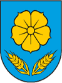 OPĆINA VLADISLAVCI  OPĆINSKI NAČELNIK